ПИТАНИЕ В ДЕТСКОМ САДУ: НОРМЫ И ПРАВИЛА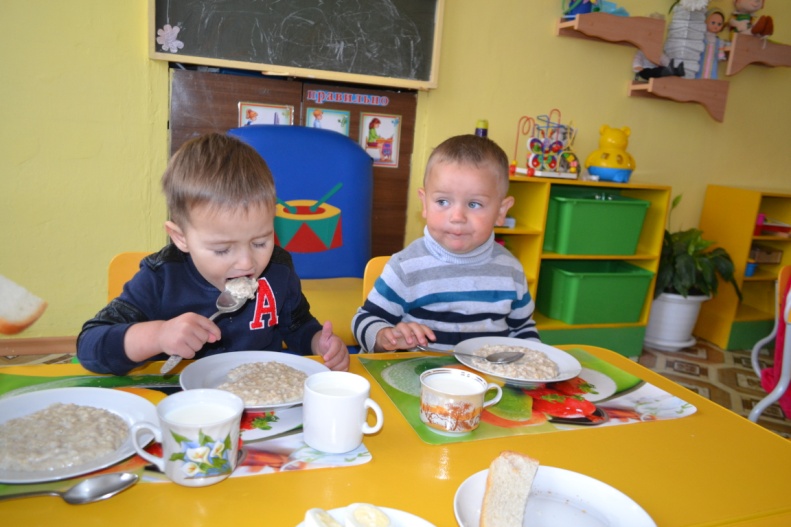 Каждую маму заботит, чем кормят ее ребенка в детском саду. Вопросов по питанию много, попробуем разобраться.Вполне объяснимо волнение родителей, которым предстоит отдавать своего „домашнего” ребенка в детский сад. Все ли необходимое будет получать малыш, калорийно ли и качественно его будут кормить? А главное, будет ли он с аппетитом уплетать детсадовскую еду после домашних изысков?Спешим успокоить всех мам и пап: питание в детском саду сегодня на требуемом уровне и для беспокойства причин нет. А что касается пристрастий малыша, будьте готовы к тому, что, возможно, на первых порах ваше чадо немного покапризничает, отворачиваясь от непривычной, на его взгляд слишком пресной, еды. Да, в детском саду ему никто не предложит остренькую приправку, любимое жареное мясо или колбасу. Но малышам действительно лучше обойтись без жареного, острого и жирного. Все капризы временны. Конечно, ребенку придется привыкать к новому меню, но все это только во благо его здоровью. А в веселой компании сверстников процесс дегустации новых блюд и привыкания пойдет быстрее.КАК НЕ НАДО КОРМИТЬ РЕБЕНКАСЕМЬ ВЕЛИКИХ И ОБЯЗАТЕЛЬНЫХ «НЕ»Не принуждать. Поймем и запомним: пищевое насилие - одно из самых страшных насилий над организмом и личностью, вред и физический и психический. Если ребенок не хочет есть, значит, ему в данный момент есть не нужно! Если не хочет, есть только чего-то определенного, значит, не нужно именно этого! Никаких принуждений в еде! Никакого «откармливания»! Ребенок не сельскохозяйственное животное!    Отсутствие аппетита при болезни есть знак, что организм нуждается во   внутренней очистке, сам хочет поголодать, и в этом случае, голос инстинкта вернее любого врачебного предписания.Не навязывать. Насилие в мягкой форме: уговоры, убеждения,  настойчивые повторения, предложения - прекратить.Не ублажать. Еда - не средство добиться послушания и не средство наслаждения. Еда- средство жить. Здоровое удовольствие от еды, конечно, необходимо, но оно должно происходить только от здорового аппетита. Вашими конфетками вы добьетесь только избалованности и извращения вкуса, равно как и нарушения обмена веществ.Не торопить.Еда - не тушение пожара. Темп еды - дело сугубо личное. Спешка еде всегда вредна, а перерывы в жевании необходимы даже корове. Если приходится спешить в школу или куда-нибудь еще, то пусть ребенок лучше не доест, чем в суматохе и панике проглотит еще один не дожеванный кусок.Не отвлекать. Пока ребенок ест, телевизор должен быть выключен, а новая игрушка припрятана. Однако если ребенок отвлекается от еды сам, не  протестуйте и не понукайте: значит, он не голоден.Не потакать, но понять. Нельзя позволять ребенку есть что попало и в каком угодно количестве (например, неограниченные дозы варенья или мороженого). Не должно быть пищевых принуждений, но должно быть пищевые запреты, особенно при диатезах и аллергиях. Соблюдение всех прочих «не» избавит вас от множества дополнительных проблем.Не тревожиться и не тревожить. Никакой тревоги, никакого беспокойства по поводу того, поел ли ребенок вовремя и сколько. Следите только за качеством пищи. Не приставать, не спрашивать: «Ты поел? Хочешь есть?» Пусть попросит, пусть потребует сам, когда захочет, так будет правильно – так, только так! Если ребенок постарше, то вы можете сообщить ему, что завтрак, обед или ужин готов и предложить поесть. Еда перед тобой: ешь, если хочешь. Рекомендуемые СРЕДНЕСУТОЧНЫЕ нормы питания 
в дошкольных организациях (г, мл, на 1 ребенка)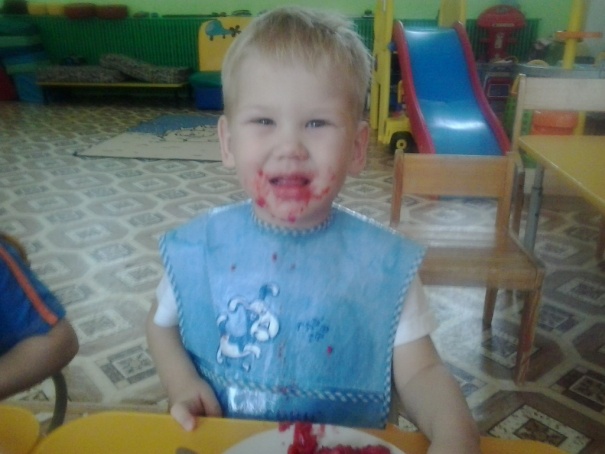 ПРИМЕРНЫЕ ВОЗРАСТНЫЕ ОБЪЕМЫ ПОРЦИЙ ДЛЯ ДЕТЕЙНаименование пищевого продукта 
или группы пищевых продуктовКоличество продуктов 
в зависимости от возраста детейКоличество продуктов 
в зависимости от возраста детейКоличество продуктов 
в зависимости от возраста детейКоличество продуктов 
в зависимости от возраста детейНаименование пищевого продукта 
или группы пищевых продуктовв г, мл, бруттов г, мл, бруттов г, мл, неттов г, мл, неттоНаименование пищевого продукта 
или группы пищевых продуктов1–3 года3–7 лет1–3 года3–7 летНаименование пищевого продукта 
или группы пищевых продуктовКоличество продуктов 
в зависимости от возраста детейКоличество продуктов 
в зависимости от возраста детейКоличество продуктов 
в зависимости от возраста детейКоличество продуктов 
в зависимости от возраста детейНаименование пищевого продукта 
или группы пищевых продуктовв г, мл, бруттов г, мл, бруттов г, мл, неттов г, мл, неттоНаименование пищевого продукта 
или группы пищевых продуктов1–3 года3–7 лет1–3 года3–7 летМолоко с м.д.ж. 2,5–3,2%, в т. ч. кисломолочные продукты с м.д.ж. 2,5–3,2%390450390450Творог, творожные изделия для детского питания с м.д.ж. не более 9% и кислотностью не более 150 оТ30403040Сметана с м.д.ж. не более 15%911911Сыр неострых сортов твердый и мягкий4,36,446Мясо (говядина 1 кат. бескостная/говядина 1 кат. на костях)55/6860,5/755055Птица (куры 1 кат. потр./цыплята-бройлеры 1 кат. потр./индейка 1 кат. потр.)23/23/2227/27/262024Рыба (филе), в т. ч. филе слабо- или малосоленое37393237Колбасные изделия для питания дошкольников574,96,9Яйцо куриное диетическое0,5 шт.0,6 шт.2024Картофель:с 01.09 по 31.10с 31.10 по 31.12с 31.12 по 28.02с 29.02 по 01.09160172185200187200215234120120120120140140140140Овощи, зелень256325205260Фрукты (плоды) свежие10811495100Фрукты (плоды) сухие911911Соки фруктовые (овощные)100100100100Напитки витаминизированные (готовый напиток)–50–50Хлеб ржаной (ржано-пшеничный)40504050Хлеб пшеничный или хлеб зерновой7010070100Крупы (злаки), бобовые30433043Макаронные изделия группы А812812Мука пшеничная хлебопекарная25292529Мука картофельная (крахмал)3333Масло коровье сладко-сливочное22262226Масло растительное911911Кондитерские изделия720720Чай, включая фиточай0,50,60,50,6Какао-порошок0,50,60,50,6Кофейный напиток злаковый (суррогатный), в т. ч. из цикория1,01,21,01,2Дрожжи хлебопекарные0,40,50.40,5Сахар37473747Соль пищевая поваренная4646Наименование блюдВес (масса) в граммахВес (масса) в граммахот 1 года до 3-х
летот 3-х до 7-ми 
летЗавтракЗавтракЗавтракКаша, овощное блюдо120 - 200200 - 250Яичное блюдо40 - 8080 - 100Творожное блюдо70 - 120120 - 150Мясное, рыбное блюдо50 - 7070 - 80Салат овощной30 - 4560Напиток (какао, чай, молоко и т.п.)150 - 180180 - 200ОбедОбедОбедСалат, закуска30 - 4560Первое блюдо150 - 200250Блюдо из мяса, рыбы, птицы50 - 7070 - 80Гарнир100 - 150150 - 180Третье блюдо (напиток)150 - 180180 - 200ПолдникПолдникПолдникКефир, молоко150 - 180180 - 200Булочка, выпечка (печенье, вафли)50 - 7070 - 80Блюдо из творога, круп, овощей80 - 150150 - 180Свежие фрукты40 - 7575 - 100УжинУжинУжинОвощное блюдо, каша120 - 200200 - 250Творожное блюдо70 - 120120 - 150Напиток150 - 180180 - 200Свежие фрукты40 - 7575 - 100Хлеб на весь день:пшеничный50 - 70110ржаной20 - 3060